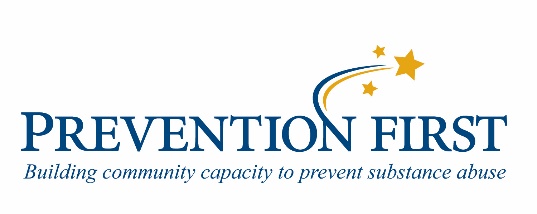 Return report no later than June 15, 2017, to the Student Assistance Center.  Choose one of the following:Electronically return the Word file to dale.gasparovic@prevention.org.  Mail report to Student Assistance Center, 1109 S 22nd Fax report to the SAC at 312-988-7096Demographics                                            School Name  _______________________________________________________________________School District Name and Number _________________________________________County______________________Person completing this form ___________________________ Phone #(           )________________________ E-mail ______________________________   Number of years your SAP has been in place: (please check one)      _____0  to 5     _____ 6 to 10  _____ 11 or moreGrades Served:  (please check one)     _____PreK-5	_____6-8      _____9-12     _____ OtherFor any of the following questions that do not apply to your SAP services, please write N/A in the blank. Referral Data / Student Interventions/Action Plans / Student ProgramsFor the 2016-2017 school year         (students may be counted more than once)_____ How many students received Student Assistance intervention services?_____ How many students participated in a Student Assistance educational support group?_____ How many students participated in a Student Assistance sponsored program or event?_____ For how many students receiving SAP services did you create at least one school-based student intervention/action plan? _____How many students were connected to in-school services not sponsored by the SAP?_____ How many students receiving SAP services were connected to community services for any reason?Student Progress For the following questions, you may count a student more than once when a student qualifies for more than category._____ How many students receiving SAP services improved during the year? (academically, behaviorally, school attendance, mental or physical health, substance use, violence, stress/anxiety, life skills, etc.)?How many students:    _____ improved academically?        _____ improved behaviorally?_____ improved attendance at school?       _____ improved a health related problem?_____ How many students demonstrated or reported a more positive attitude toward school?_____ How many students receiving SAP services maintained their status (did not get worse)? (Do not include students counted in a. through c.)_____ What is the total number of parents who participated in a Student Assistance Program sponsored event or information program this year?  For the total number of students receiving Student Assistance intervention services,_____ How many families / guardians were contacted by the SAP as a result of a SAP referral?  (phone call, letter, home visit, meeting at school)_____ How many families / guardians were contacted by the SAP as a result of student participation in a Student Assistance educational support group?_____ How many families / guardians received general information such as SAP pamphlets or brochures or letters in a general information distribution such as school packets or parent nights, etc? _____ How many families / guardians received information about community services such as resource lists or agency pamphlets? Program DataAs a result of having Student Assistance services in your building.  Please check all that apply.	_____ At-risk students are more effectively identified_____More positive relationships between students and adults in the building occurred       _____ Access to life skill development improved_____Staff attitudes toward helping students improved_____Staff sense of responsibility for all students in the building increased_____ Staff information about support services increased_____Communication improved between staff/ students/parents_____Student support services improved _____Community resource utilization has improved     _____Parent involvement in the educational process increased_____Parent trust in working with the school increased_____Parent education about support services increased          _____ A reduction in school related problem behaviors occurred_____ School climate has improved	_____ Collaboration with administration improved regarding policies and procedures around school conduct, attendance, and other school / parent, community _____Evaluation data regarding program effectiveness is provided to key decision-makers in the building _____Evaluation data regarding program effectiveness is provided to key decision-makers in the district.